Mustafa.352145@2freemail.com 	 
Curriculum Vitae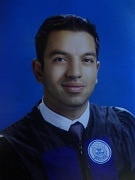 Note: Currently residing in Dubai on a visit visa, ready to join immediatelyPersonal dataName: Mustafa Date & Place of Birth: 22th Jun. 1989, Qaseem/Saudi Arabia Marital Status: Single Nationality: Jordanian.ObjectiveI am looking forward to obtain a position in your association, in order to gain more experience where I can apply my knowledge and make a difference to succeed in a stimulating and challenging environment, building the success of the company while I experience advancement opportunities.EducationB.Sc. in Accounting from Amman Ahliya University, Al-salt - Jordan. With Grade Average pass in JUN. 2012.Skills and InterestsI work on Microsoft System With what does the System contain of its Application (Word, Excel, Database, Power Point) . Quick learner, Team Leader. Interested in problem solving ,and solution development .Have ability to learn new techniques in a short period of time.Positivity , Adaptability and Creativity is part of my personality . ExperiencesStore Manager at Yasmeen Resturant and café starting from Oct 2015 to Dec 2016Store Manager at ( London Bussines Group , Dubai ) from feb 2015 to Aug 2015Store In Charge at Riyadeh Internatoinal Catering Corporation ( Mcdonald's,Saudia Arabia ) from Nov 2013 to Sep 2014.worked at JORDAN TELECOM GROUP ( ORANGE) as call center advisor / first layer / sales and customer services from Nov 2009 till Jan 2013ddddsCourses and ActivitiesPIC ( Person In Charge level 2 ) Training according to the approved scheme of the Food Control Department ( Dubai Municipality ) , Dubai.SMX (Shift Management Excellence) at McDonalds, Saudia Arabia.ASM (Advanced Shift Management) at McDonalds, Saudia Arabia.TQM ( Total quality mangment ) for a total of 8 hours , at Talal Abu - Gazaleh knowlwdge societ , Jordan.EFS ( Economic feasibility study )  for a total of 8 hours , at Talal Abu - Gazaleh knowlwdge society , Jordan.( Pre-Intermediate 4 ) at Britich council , Jordan.IELTS ( International English Language Testing System ) at Britich council in Jordan.SSC ( Success Skill Course ) at Enjaz , Jordan.Mebership Talal Abu - Gazaleh knowlwdge society.LanguagesArabic (mother languge).English (Excellent  in: writing, reading and speaking).